«Огород на подоконнике»В средней группе «Б» с 12.02. по 29.02.2024г организован проект «Огород на подоконнике». Под руководством воспитателей Романовой Ю.А. и Бебиховой Н.В.На протяжении всего проекта дети рассматривали книги, иллюстрации о растениях, отгадывали загадки на тему «Огород», слушали художественную литературу в соответствии с темой. Ежедневно воспитатели с детьми вели дневник наблюдений, проводили беседы: «Какие бывают овощи» «Наши растения», «Мир комнатных растений». Играли в дидактические игры: «Что сажают в огороде?», «Собери урожай», «Вершки - корешки», «Найди по описанию», «Угадай-ка». Проводилась пальчиковая гимнастика «Пальчики в саду», «Компот», «Капуста». Играли в подвижные игры «Баба сеяла горох», «Огород у нас в порядке», «Огородник» Во время опыта – наблюдения за ростом лука, показали детям, как лук растет в благоприятных условиях и в неблагоприятных. Воспитатели расширяли представление детей об условиях, необходимых для прорастания и развития растения. Закрепляли навыки посадки. Учили детей замечать изменения в росте и развитии растений. Поощряли желание детей ухаживать за комнатными растениями. Воспитывали интерес к исследовательской деятельности. 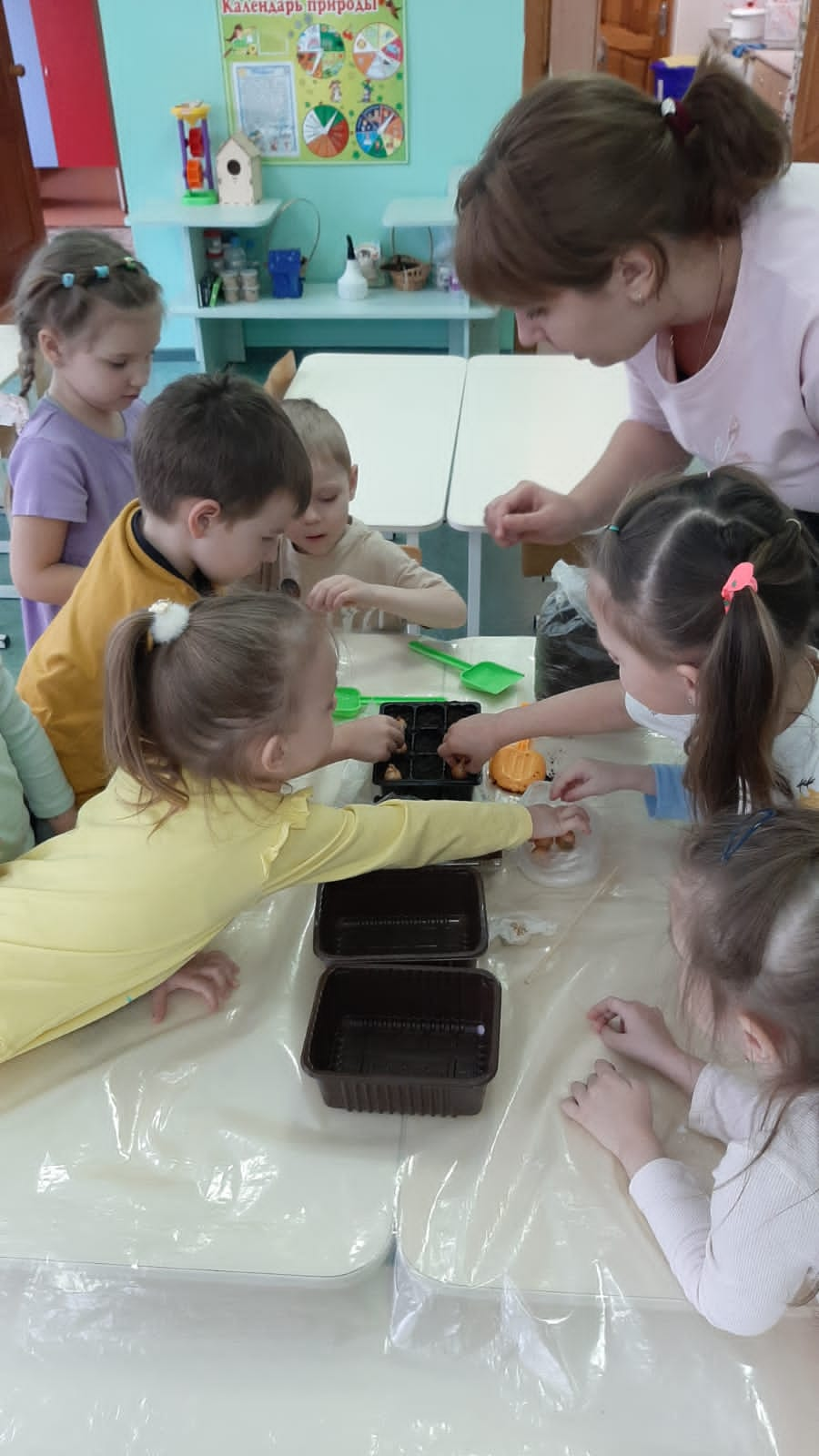 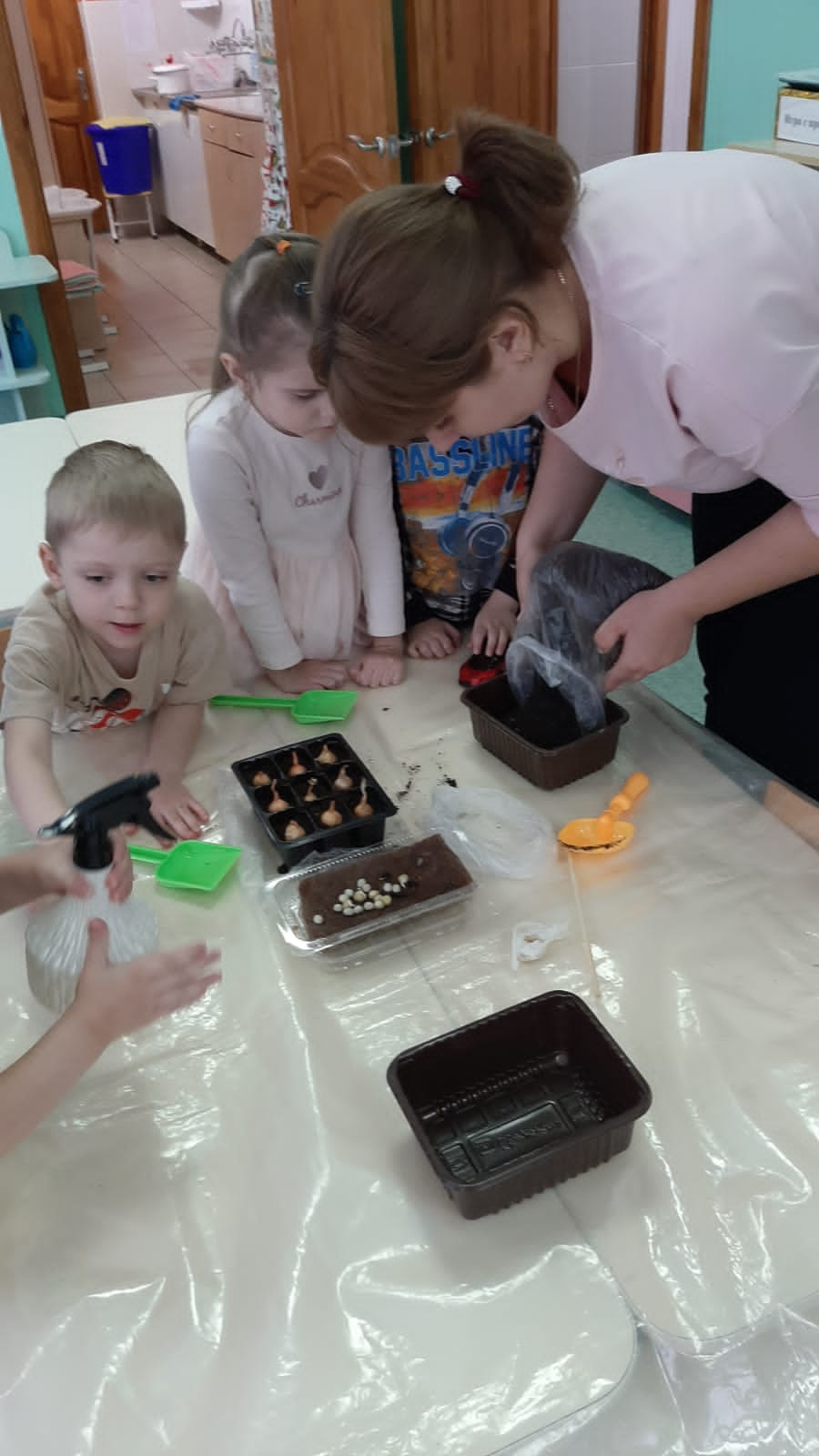 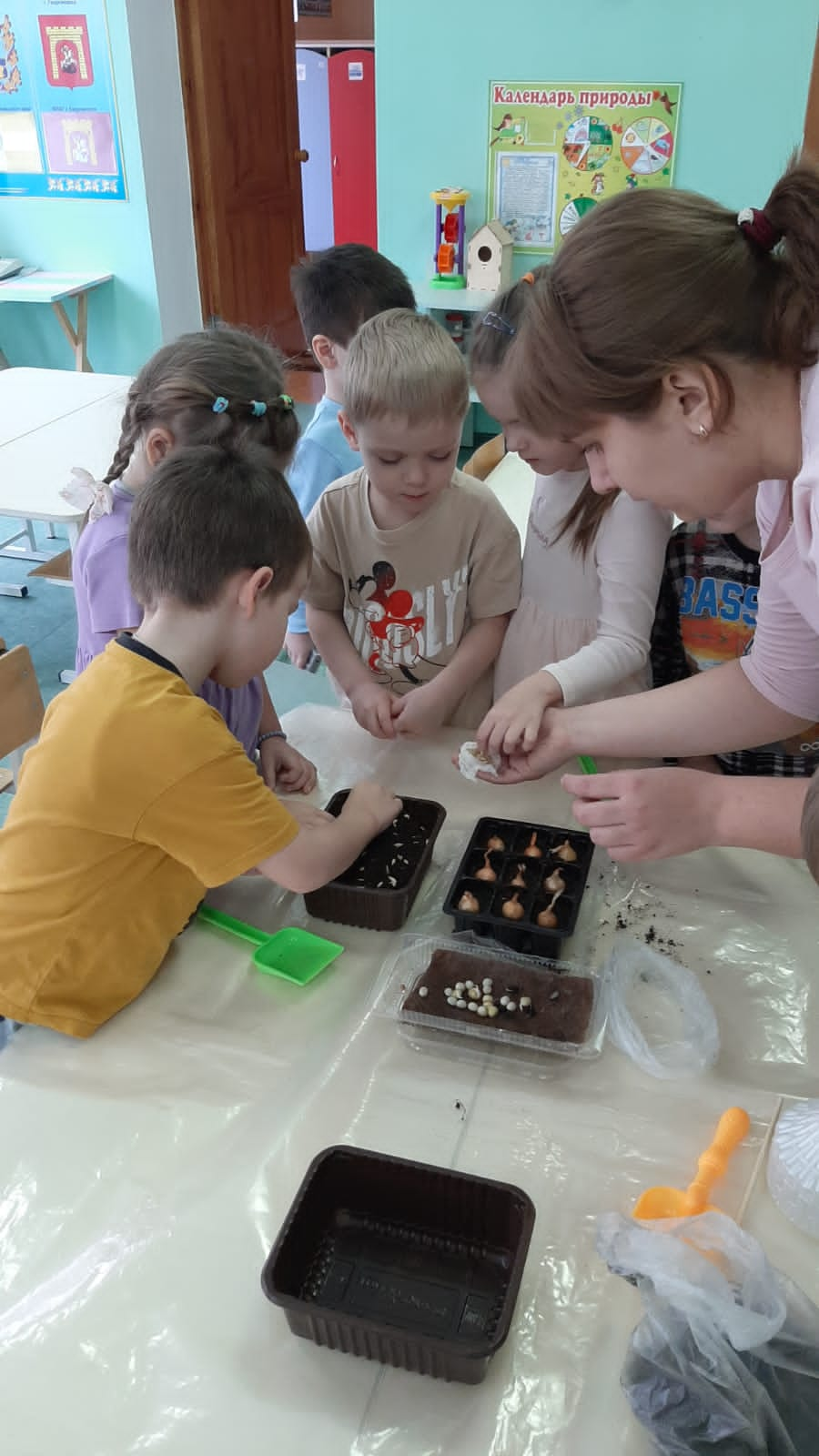 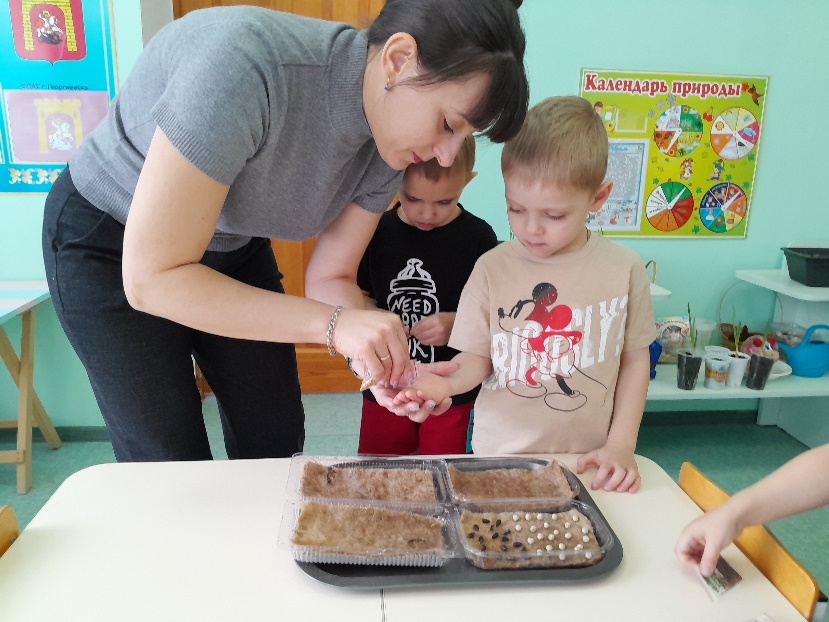 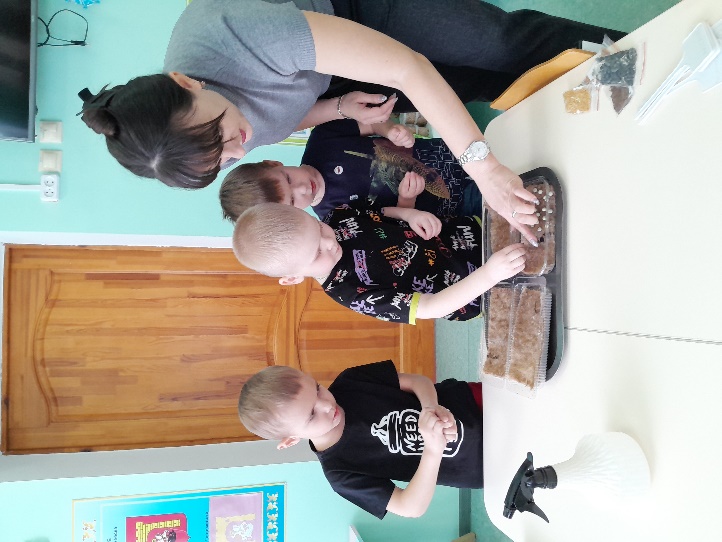 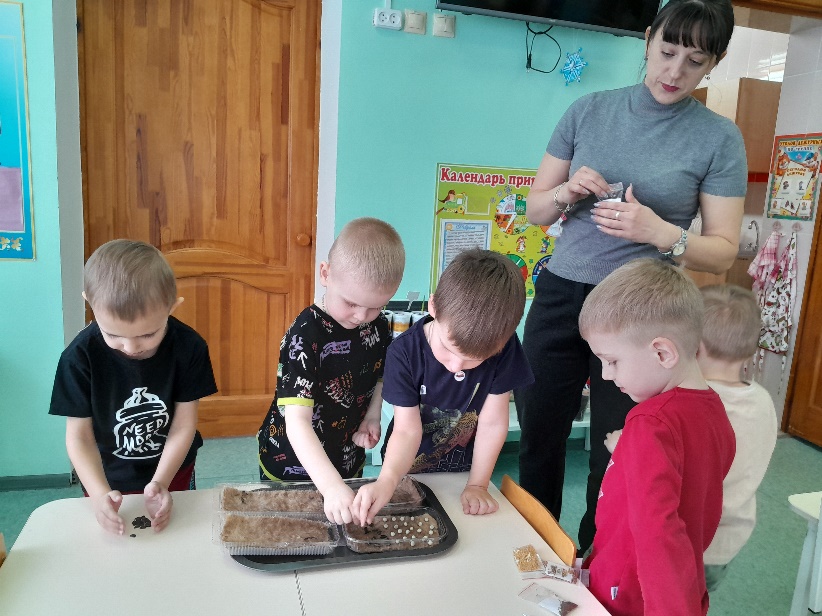 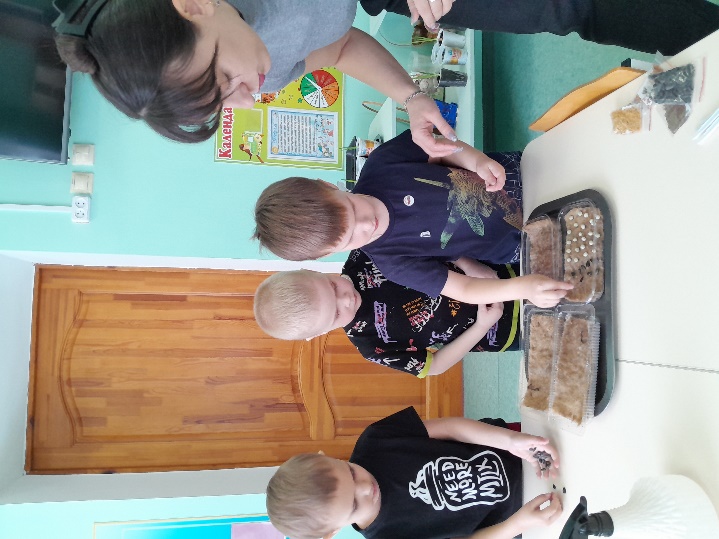 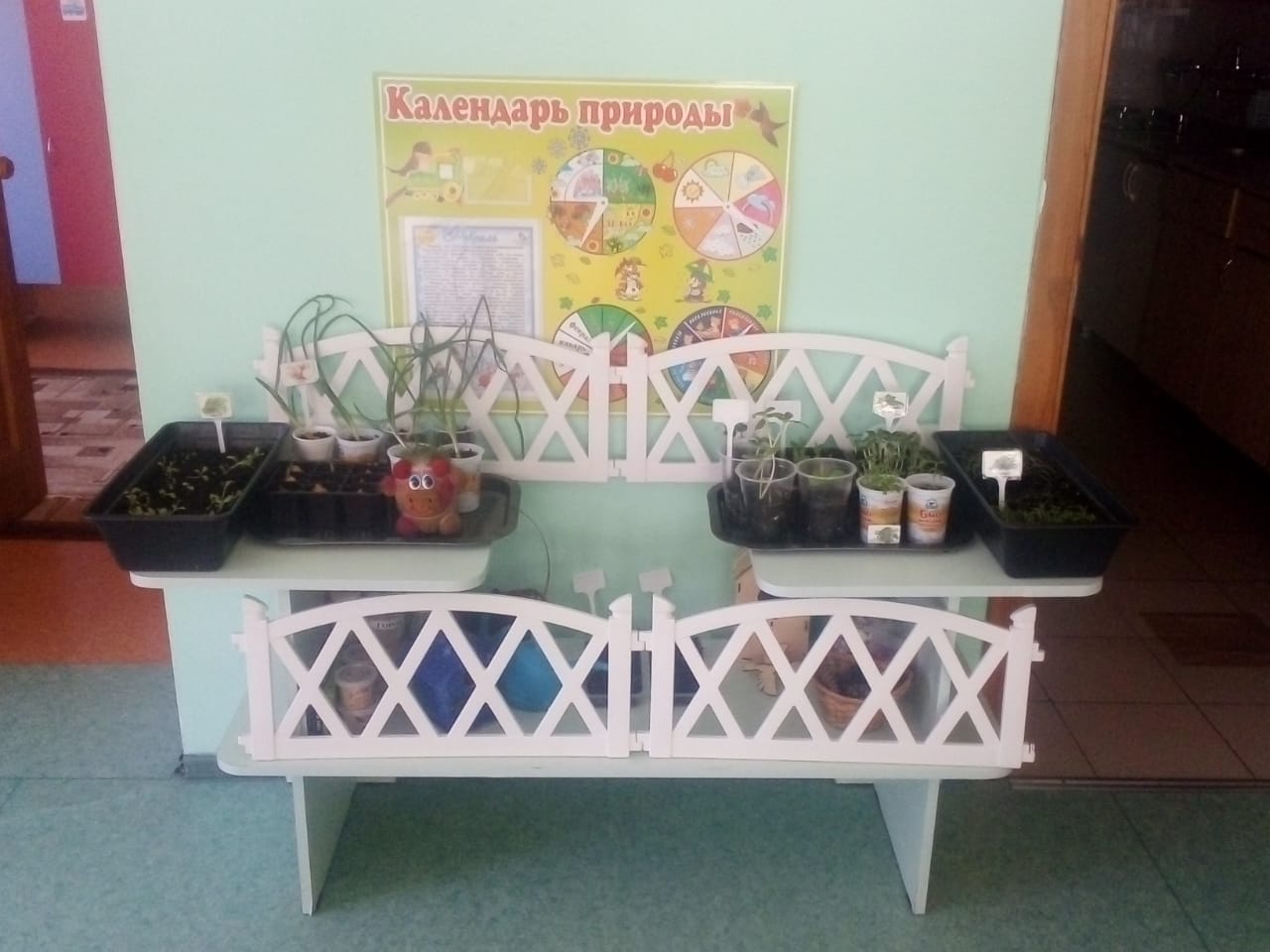 